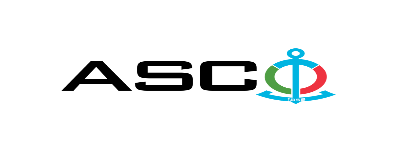 “AZƏRBAYCAN XƏZƏR DƏNİZ GƏMİÇİLİYİ” QAPALI SƏHMDAR CƏMİYYƏTİNİN№AM-045/2019 NÖMRƏLİ 28.06.2019-CU il TARİXİNDƏ NƏQLİYYAT VASİTƏLƏRİNƏ EHTİYAT HİSSƏLƏRİ VƏ SÜZGƏCLƏRİN SATINALINMASI MƏQSƏDİLƏ KEÇİRDİYİAÇIQ MÜSABİQƏNİN QALİBİ HAQQINDA BİLDİRİŞ                                                              “AXDG” QSC-nin Satınalmalar KomitəsiSatınalma müqaviləsinin predmetiNƏQLİYYAT VASİTƏLƏRİNƏ EHTİYAT HİSSƏLƏRİ VƏ SÜZGƏCLƏRİN SATINALINMASIQalib gəlmiş şirkətin (və ya fiziki şəxsin) adı LOT-1 və LOT-2 üzrə: “Türkər” MMCMüqavilənin qiymətiLOT-1 üzrə: 616 176.00 AZNLOT-2 üzrə: 28 453.00 AZNMalların tədarük şərtləri (İncotresm-2010) və müddətiLOT-1 üzrə: DDPLOT-2 üzrə: DDPİş və ya xidmətlərin yerinə yetirilməsi müddətiLOT-1 və LOT-2 üzrə: Sifariş daxil olduqdan sonra 5 gün ərzində